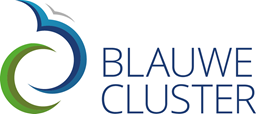 projectidee – versie maart 2019CONTACTGEGEVENSDeze persoon dient als eerste aanspreekpunt voor het project en zal de feedback vanuit de Blauwe Cluster per e-mail ontvangenPROJECTINFODeze info dient als basis om te kunnen inschatten of het project in aanmerking komt voor de geoormerkte middelen van de Blauwe Cluster. PARTNERSOp basis van deze info zal bekeken worden of er een partner search moet opgezet worden door de Blauwe Cluster    NaamOrganisatieE-mailTitelIn welk domein past het project? (online menu)Coastal protection and use of mineral resourcesRenewable energy and fresh water productionMaritime connectionSustainable seafood and marine biotechnologyBlue tourismOcean pollution and waste solutionsProbleemstelling (max. 100 woorden)Beschrijf welk probleem je wilt aanpakken, wat de aanleiding vormt voor het projectidee. Welke meerwaarde heeft het project voor de ontwikkeling van de blauwe economie in Vlaanderen?Doelstelling van het project (max. 200 woorden)Beschrijf kort de algemene innovatiedoelstelling(en) van het project. Welke oplossing bied je aan of wens je te ontwikkelen in relatie tot bovenstaand probleem? Verduidelijk hoe je de doelstelling zal bereiken en welke concrete acties je hiervoor zal ondernemen.Welke partners zijn reeds betrokken in het projectidee? (max. 100 woorden)Geef een opsomming van de organisaties (bedrijven, onderzoeksinstellingen of overige) die een actieve bijdrage kunnen leveren of geïnteresseerd zijn in het project en reeds gecontacteerd werden.Zijn er bijkomende partners nodig om het project verder te kunnen ontwikkelen ? Zoja, geef een korte toelichting. (max. 100 woorden)Beschrijf kort het profiel van de partners die nu nog ontbreken in het project, maar essentieel zijn om het project te kunnen uitvoeren en/of valoriseren. Met wie mag deze informatie gedeeld worden ? (duid aan met X)Met de stuurgroep van de Blauwe ClusterMet alle leden van de Blauwe ClusterMet alle kennisinstellingenZonder restricties, inclusief online